О внесении дополнения в Указ ПрезидентаПриднестровской Молдавской Республики от 14 февраля 2020 года № 56«О запрете вывоза древесины»В соответствии со статьей 65 Конституции Приднестровской Молдавской Республики, п о с т а н о в л я ю: 1. Внести в Указ Президента Приднестровской Молдавской Республики 
от 14 февраля 2020 года № 56 «О запрете вывоза древесины» (САЗ 20-7) 
с изменениями, внесенными указами Президента Приднестровской Молдавской Республики от 20 марта 2020 года № 108 (САЗ 20-12), от 28 августа 2020 года 
№ 314 (САЗ 20-35), следующее дополнение:пункт 1 Указа дополнить подпунктом «а-1» следующего содержания:«а-1) 4401 – Древесина топливная в виде бревен, поленьев, ветвей, вязанок хвороста или в аналогичных видах; древесина в виде щепок или стружки; опилки и древесные отходы и скрап, неагломерированные или агломерированные в виде бревен, брикетов, гранул или в аналогичных видах».2. Настоящий Указ вступает в силу со дня, следующего за днем официального опубликования.ПРЕЗИДЕНТ                                                                                                В.КРАСНОСЕЛЬСКИЙг. Тирасполь   13 мая 2021 г.        № 135РЕПУБЛИКА МОЛДОВЕНЯСКЭНИСТРЯНЭ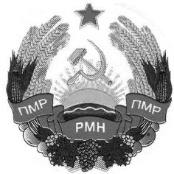 ПРИДНІСТРОВСЬКА МОЛДАВСЬКА. РЕСПУБЛІКА..ПРИДНЕСТРОВСКАЯ МОЛДАВСКАЯ.РЕСПУБЛИКА..ПРИДНЕСТРОВСКАЯ МОЛДАВСКАЯ.РЕСПУБЛИКА..ПРИДНЕСТРОВСКАЯ МОЛДАВСКАЯ.РЕСПУБЛИКА.===============================================================================.ПРЕЗИДЕНТ.УКАЗ.===============================================================================.ПРЕЗИДЕНТ.УКАЗ.===============================================================================.ПРЕЗИДЕНТ.УКАЗ.